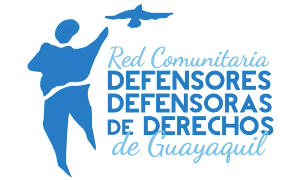 ANEXO NRO. 3:
CERTIFICADO DE PRÁCTICAS PREPROFESIONALES(ENTIDAD RECEPTORA) Certifico que el/la practicante: ________________________________________________
(escriba nombres completos), con N.º de identificación ____________________, del semestre ____________, de la carrera:Realizó sus prácticas preprofesionales en el periodo comprendido entre ___/____/______ y ___/____/______ (escriba fecha de inicio y fecha de finalización), con una duración total de ____________ horas. Durante sus prácticas preprofesionales se dio un desempeño:Este documento constará en el expediente digital del o la estudiante que se encuentra alojado en el Sistema de la Gestión Académica (SGA) de la Universidad de las Artes.Guayaquil, a los _____ días del mes de ___________ del año _______(firma manual/electrónica)
____________________Elba Rugel (ejemplo) C.C. 0900000001 (ejemplo)Cargo __________________Nombre entidad receptoraArtes VisualesCineCreación TeatralLiteraturaDanzaProducción Musical y SonoraArtes Musicales y SonorasPedagogía en Artes y HumanidadesOtra(s)Indique________SatisfactorioMuy buenoBuenoRegular